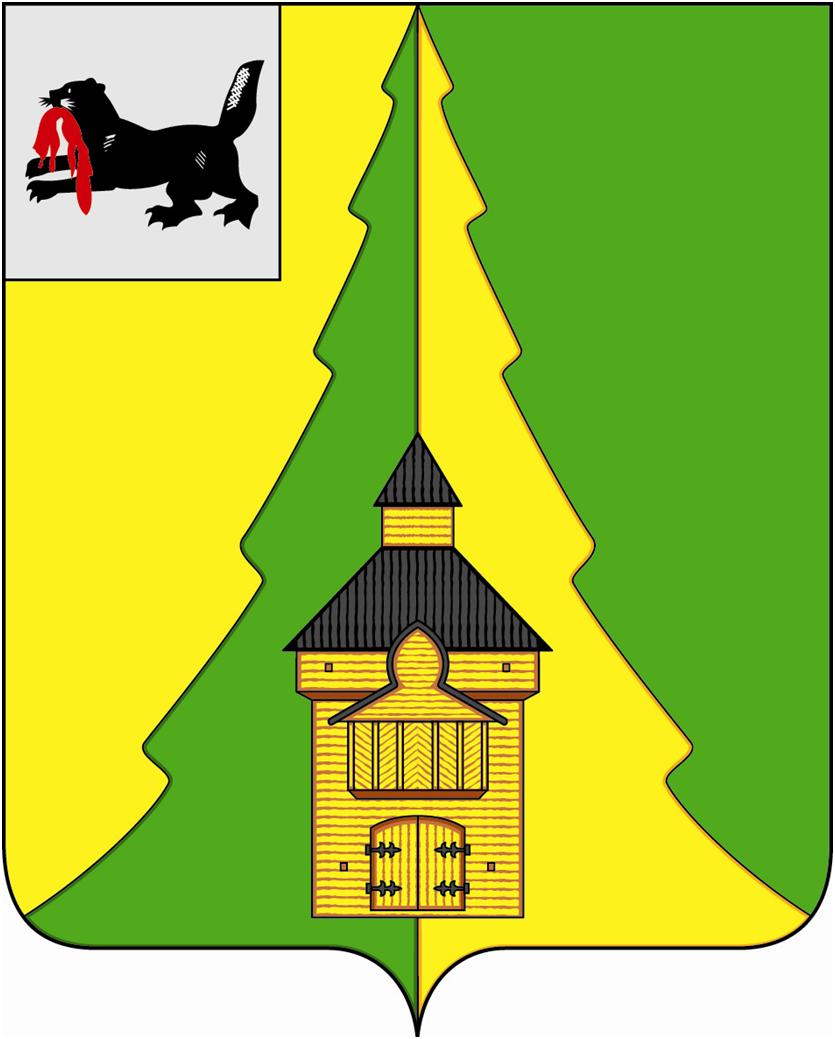 Российская ФедерацияИркутская областьНижнеилимский муниципальный районАДМИНИСТРАЦИЯ		ПОСТАНОВЛЕНИЕОт 03.10.2018г.  №  890г. Железногорск-ИлимскийОб утверждении «Положения  о порядке организации проведения мероприятий, связанных  с новогодними праздниками для детей».В связи с организацией и проведением мероприятий, связанных с новогодними праздниками для детей Нижнеилимского района, администрация Нижнеилимского муниципального района ПОСТАНОВЛЯЕТ:Утвердить Положение о  порядке организации проведения мероприятий, связанных  с новогодними праздниками для детей (приложение № 1).2. Утвердить состав организационного комитета по подготовке и проведению мероприятий, связанных с новогодними праздниками для детей  (приложение № 2). 3. Отделу по культуре, спорту и делам молодежи администрации Нижнеилимского муниципального района разработать план подготовки и проведения мероприятий, связанных с новогодними праздниками для детей, в срок до 01 декабря 2018 года. 4. Рекомендовать главам городских и сельских поселений Нижнеилимского района провести и обеспечить участие детей в мероприятиях, связанных с новогодними праздниками для детей.5. Настоящее постановление опубликовать  в периодическом  печатном издании «Вестник Думы и администрации Нижнеилимского муниципального района» и разместить на официальном информационном  сайте администрации Нижнеилимского муниципального района.  6. Контроль исполнения данного постановления возложить на заместителя мэра района по социальной политике Т.К.Пирогову.И.о. мэра района                                                              В.В.ЦвейгартРассылка: в дело-2; членам оргкомитета, главам  ГП и СП, СМИ.Д.В. Невзорова 30206ПОЛОЖЕНИЕО ПОРЯДКЕ ПРОВЕДЕНИЯ МЕРОПРИЯТИЙ, СВЯЗАННЫХ С НОВОГОДНИМИ ПРАЗДНИКАМИ ДЛЯ ДЕТЕЙ.Глава 1. Общие положения.Настоящее Положение определяет порядок проведения администрацией Нижнеилимского муниципального района (далее - администрация района) мероприятий, связанных с новогодними праздниками для детей. Организация проведения мероприятий, связанных с новогодними праздниками для детей (далее – новогодние праздники), включает в себя:а)   предоставление новогодних подарков детям, указанным в пункте 2.1. настоящего Положения;б) проведение новогоднего театрализованного представления «Ёлка мэра»                        в г.Железногорске-Илимском (далее – «Ёлка мэра»).1.3.  Финансирование расходов на проведение мероприятий, связанных                         с новогодними праздниками для детей, осуществляется за счет средств местного бюджета.1.4. Вопросы, связанные с проведением новогодних праздников,                                   не урегулированные настоящим Положением, разрешаются в соответствии                   с действующим законодательством.Глава 2. Порядок предоставления детям новогодних  подарков.Новогодние подарки предоставляются детям из числа:                   детей-сирот, детей, оставшихся без попечения родителей, в возрасте                от 2-х лет до 2-х лет 11 месяцев;детей - инвалидов в возрасте от 2-х лет до 2-х лет 11 месяцев;детей из многодетных семей в возрасте от 2-х лет до 14 лет включительно; детей, находящихся в социально опасном положении, за исключением семей поставленных на учет по причине правонарушений, в возрасте                      от 2-х лет до 14 лет включительно.   Одному ребенку предоставляется только один подарок.Для получения новогоднего подарка  родитель (законный представитель) ребенка в период с  10  октября  2018 года по 06 декабря 2018 года подает в  отдел организационной работы и социальной политики   администрации Нижнеилимского муниципального района  (далее – орготдел администрации района) (каб.226)  либо   в администрацию   городского (сельского) поселения, расположенного    по месту жительства (пребывания) ребенка, заявление по форме, установленной приложением к Положению.К заявлению о предоставлении новогоднего подарка прилагаются следующие документы (оригинал и копия):1) паспорт или иной документ, удостоверяющий личность родителя (законного представителя) ребенка;2) документ, подтверждающий полномочия законного представителя ребенка (акт о назначении опекуна (попечителя), договор о передаче ребенка на воспитание в семью, акт органа опеки и попечительства о помещении ребенка под надзор в организацию для детей-сирот и детей, оставшихся без попечения родителей), для детей-сирот, детей, оставшихся без попечения родителей;3) свидетельство о рождении ребенка (детей);4) справка, подтверждающая факт установления инвалидности, выдаваемая  государственным учреждением медико-социальной экспертизы,  для детей-инвалидов.Оригиналы документов принимаются специалистом орг.отдела администрации района (каб.226) либо специалистом городского (сельского) поселения для ознакомления  и возвращаются представившему   их лицу.Главы городских и сельских поселений Нижнеилимского района формируют единую заявку - ходатайство с приложением заявления и документов, указанных в пункте 2.4. настоящего Положения, и передают в  орг.отдел   администрации  района  (каб. 226)  в период  с 08 декабря 2018 года по 11 декабря 2018 года.Новогодние подарки, ведомость учета новогодних подарков                                  выдаются  главам городских и сельских поселений Нижнеилимского района в орг.отделе администрации  района с 18 декабря 2018 года по 20 декабря 2018 года.Новогодние подарки  детям, находящимся в социально опасном положении, в возрасте от 2-х лет до 14 лет включительно,  выдаются  на основании списков, представленных  комиссией по делам несовершеннолетних и защите их прав администрации Нижнеилимского муниципального района.Списки  детей предоставляются без приложения заявления и документов, указанных в пункте 2.4, в срок до 11 декабря 2018 года.Основанием для отказа в предоставлении новогоднего подарка является:несоответствие  ребенка категориям, указанным в пункте                             2.1. настоящего Положения;предоставление неполного перечня документов.Новогодний подарок предоставляется с 20 декабря 2018 года                          по 29 декабря 2018 года  в орг.отделе администрации  района (каб. 226) либо  в администрации городского (сельского) поселения Нижнеилимского района по месту подачи заявления  о предоставлении новогоднего подарка.При  получении новогоднего подарка родитель (законный представитель) ребенка расписывается в ведомости учета новогодних подарков, оригинал ведомости передается  в орг.отдел администрации  района (каб. 226) не позднее 18 января 2019 года.Глава 3. Порядок организации проведения театрализованного представления «Ёлка мэра».Театрализованное представление «Ёлка мэра» проводится   для детей                    в возрасте от 2-х лет до 14 лет включительно из числа детей-сирот, детей, оставшихся без попечения родителей,  детей инвалидов,  детей, находящихся в социально опасном положении и трудной жизненной ситуации,  детей                 из многодетных семей 23 декабря 2018 года в 14-00 часов в МБУК РДК «Горняк».Главы городских и сельских поселений Нижнеилимского района                      в срок до 11 декабря 2018 года,  направляют в орг.отдел  администрации  района (каб. 226)  заявку  на участие детей в театрализованном представлении, указанном в пункте 3.1.  настоящего Положения. Заявка на участие должна содержать информацию о количестве детей, планируемом для посещения театрализованного представления. Заявка заверяется печатью и подписью главы городского (сельского) поселения Нижнеилимского района.          И.о. мэра района                                                              В.В.ЦвейгартД.В.Невзорова3-02-06ЗАЯВЛЕНИЕО ПРЕДОСТАВЛЕНИИ НОВОГОДНЕГО ПОДАРКАПрошу предоставить подарок моему (моим) ребенку (детям) 1__________________________________________________________________________2__________________________________________________________________________3__________________________________________________________________________4__________________________________________________________________________5__________________________________________________________________________6__________________________________________________________________________7__________________________________________________________________________8__________________________________________________________________________9__________________________________________________________________________(фамилия, имя, отчество ребенка, детей), (день, месяц и год рождения ребенка)Прилагаю следующие документы:1.___________________________________________________________________2.___________________________________________________________________3.___________________________________________________________________Согласно закону Российской Федерации «О персональных данных» от 27.07.2006                 № 152-ФЗ даю согласие на обработку моих персональных данных из первичных источников (в т.ч. паспортные данные) с целью обеспечения реализации социальных отношений, которые требуют обработки персональных данных.«___» _____________ 20__ года                           __________________________                                                                               (подпись родителя (законного представителя) ребенка)                                                                                СОСТАВОРГАНИЗАЦИОННОГО КОМИТЕТА ПО ПОДГОТОВКЕ И ПРОВЕДЕНИЮ МЕРОПРИЯТИЙ, СВЯЗАННЫХ С НОВОГОДНИМИ ПРАЗДНИКАМИ ДЛЯ ДЕТЕЙ.Пирогова Татьяна Константиновна-заместитель мэра района по социальной политике – председатель оргкомитета;Ахахлина Татьяна Михайловна – начальник отдела по культуре, спорту и делам молодежи администрации Нижнеилимского муниципального района – заместитель председателя оргкомитета;Невзорова Дарина Владимировна – главный специалист отдела организационной работы и социальной политики администрации Нижнеилимского муниципального района - секретарь оргкомитета.   Члены оргкомитета:Сорокина Алена Юрьевна – ответственный секретарь КДН и ЗП администрации Нижнеилимского муниципального района;Ступина Ирина Григорьевна – консультант,  пресс - секретарь отдела организационной работы и социальной политики администрации Нижнеилимского муниципального района;Сахарова Людмила Александровна – директор МБУК РДК «Горняк»;Толстикова Елена Анатольевна – и.о. начальника Департамента образования администрации муниципального района;Шакирянова Татьяна Викторовна – директор  ОГКУ «Управление социальной защиты населения по Нижнеилимскому району   (по согласованию);Кожевина Галина Валерьевна – начальник территориального отдела Управления федеральной службы по надзору в сфере защиты прав потребителей и благополучия человека по Иркутской область в Нижнеилимском районе  (по согласованию); Русанов Александр Петрович – заместитель главы Железногорск-Илимского поселения Головенко Наталья Дмитриевна – председатель районного общества многодетных семей (по согласованию).И.о. мэра района                                                              В.В.ЦвейгартПриложение  № 1 к постановлению администрации  Нижнеилимского муниципального районаот 03.10.2018г.  №  890Приложение  к Положению о порядке проведения мероприятий, связанных с новогодними праздниками для детей.Мэру Нижнеилимского муниципального района М.С.РомановуОт _________________________________________________________________________________________________________  (Ф.И.О. родителя (законного представителя) ребенка, номер телефона)Приложение № 2 к постановлению администрации  Нижнеилимского муниципального районаот 03.10.2018г.  №  890